Deser z chia i owocamiSkładniki: 1 szklanka mleka / mleka kokosowego / mleka migdałowego / soku lub innego płynu3 - 4 łyżki nasion chia1 łyżka miodu dodatki: ulubione świeże owoce, czekolada, orzechy, itp.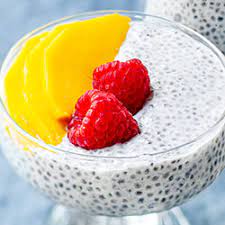 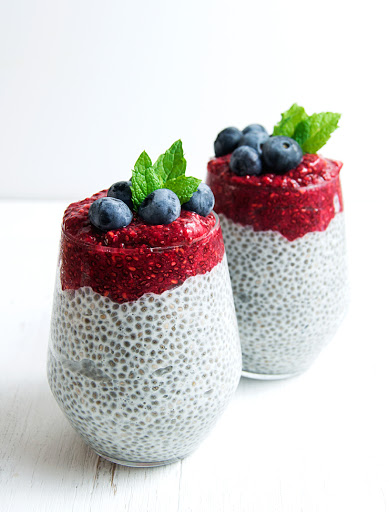 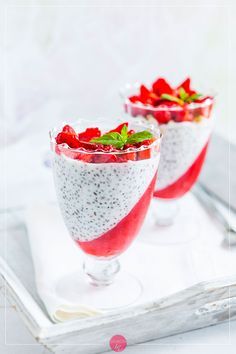 